12.4.PERPUČENIK LK: PROČITAJ PRIČU NEKOLIKO PUTA.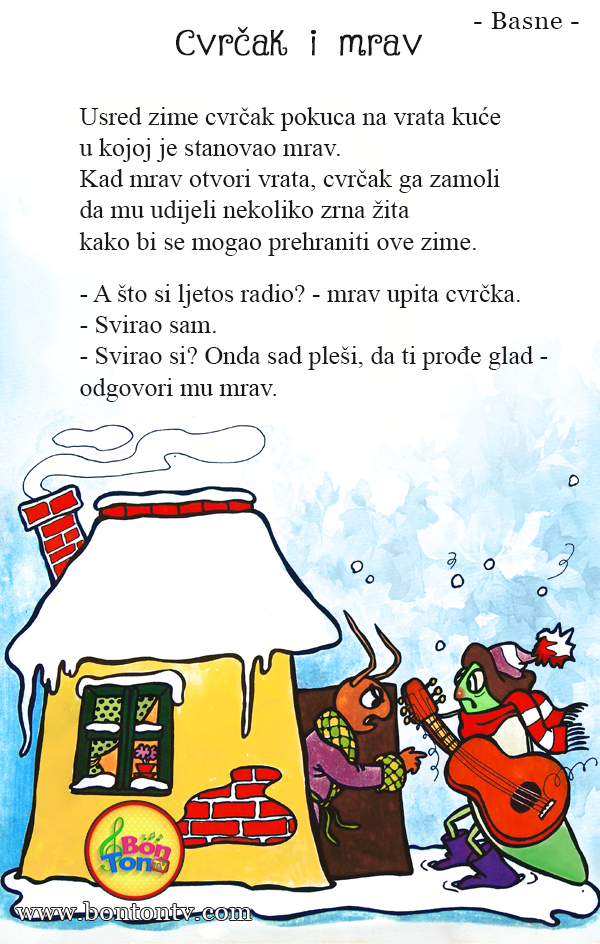 12.4. PERP-UČENICI MT, SBZADATAK: PROČITAJ SLOGOVE, IZA SVAKOG SLOGA OSMISLI RIJEČ KOJA POČINJE TIM SLOGOM I RECI JU GLASNO.PABALADAKARASAVANAMAJAČAŽATARAPAĆACAKURULUPUDUSUMUJUDUBU